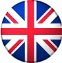 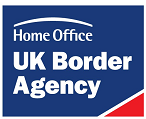 18 YAŞ ALTI KISA DÖNEM ÖĞRENCİ VİZESİ İÇİN GEREKEN BELGELER Daha fazla bilgi için lütfen www.ingilterevizesial.com ya da www.ingilterevizesi.us adresini ziyaret ediniz.Koyu renkle belirtilenler getirilmesi zorunlu olanlardır. İlgili kuralların gerekliliklerini yerine getirmek müracaatçının sorumluluğunda olduğundan,  belirtilen  dökümanların  sunulmamasının  başvurunun  reddedilmesine yol açabileceğini müracaatçılara bildiririz. Vize görevlisi kararını sunmuş olduğunuz  kanıtlar doğrultusunda alacaktır. Lütfen dikkat: 31 Mart 2009 tarihinden itibaren, Birleşik Krallık'ta eğitim kursuna katılmak isteyen bütün öğrenci başvurularının, sponsor listesinde görünen ve lisans numarasına sahip olan kayıtlı bir eğitim kurumu tarafından sponsor edilmiş olmaları gerekecektir. Eğitim görmeyi amaçladıkları kurumun Department for Innovation,  Universities and Skills register'a kayıtlı  olduğundan  emin olmalıdırlar.  Gidecekleri kurumun  listeye  kayıtlı  olup olmadığını  öğrenmek isteyen öğrenciler,  www.dcsf.gov.uk/providersregister  adresine  bakarak  bunu  yapabilirler.  Bu  sayfayı  açtıktan  sonra  öğrenciler  arama  kaydına  tıklayıp  gidecekleri eğitim  kurumunun  detaylarını  girmelidirler.  Bu  sitede  kayıtlı  olmayan  bir  kurumda  öğrenim  görmek  isteyen   bir  öğrencinin  başvurusu  reddedilecektir. Vize  görevlilerinin kişisel koşullarınız kadar, başvurunuzun nedenlerini de anlamaları büyük önem taşımaktadır. Bu nedenle bütün yazışmaların /mektupların İngilizce'ye tercüme edilmesini bu değerlendirme sürecine yardımcı olması açısından önermekteyiz. Belgelerin tercümelerinin noter tasdikli olması gerekmez.İstenen Evraklar Listesi: 1. VAF1A başvuru formu, tarafımızdan UKBA sistemi dâhilinde on-line olarak doldurulacaktır.2. İçinde boş vize sayfaları bulunan geçerli pasaport, 3. Eğer varsa eski pasaportlarınız,4. İki adet yakın zamanda çekilmiş vesikalık fotoğraf - Fotoğraf icapları için https://ukvisas-stage.ukvisas.gov.uk/resources/en/docs/12160810/Photoguide adresine bakınız5. Geçerli pasaportunuzun 1-4e kadar olan sayfalarının fotokopileri, 6. Doğru vize harcı sadece Türk Lirası olarak on-line ödenecektir, 7. Birleşik Krallık'taki üniversite/okul/kolejden, aşağıdaki bilgileri içeren geçerli bir kabul mektubu: [aslı+fotokopisi]i) Kurs ücreti ve ödendi ise makbuzu,ii) Konaklama detaylarınız ve tutarı,iii) Haftada kaç saat eğitim göreceğiniz,iv) Kursun başlangıç ve bitiş tarihleri,8. Aşağıdaki belgeler de sunulmalıdır: İngilizce olması zorunluduri) Seyahat planları konusunda kanıt (refakatçinin adını gösteren ve İngiltere'ye giden uçuş ya da diğer seyahat aracı ile ilgili, rezervasyon gibi bir belge),ii) Karşılama planları konusunda kanıt (başvuran kişiyi bekleyen ya da karşılayan kişi ya da kurumdan belge - örneğin okul ya da kamptan bir mektup),iii) Bakım planları konusunda kanıt (İngiltere'de kaldığı sürece çocuğa nerede ve nasıl bakılacağı ile ilgili belge),9. Maddi durumu gösterir belgeler (ebeveynin/yasal velinin)i) Maaş bordroları veya gelirini gösterir belgeler (aslı+fotokopileri),ii) Eğer iş sahibi ise, firmanın belgeleri: Ticaret Odası kaydı, en son vergi levhası, şirket imza sirküleri, ticaret sicil gazetesi (fotokopileri), ilgili paragrafların İngilizce’ye tercüme edilmesi zorunluduriii) Banka cüzdanları  veya bakiye gösteren banka mektupları (asılları+fotokopileri), Banka mektup İngilizce olması zorunluduriv) Malvarlığı varsa, bunu kanıtlayıcı belgeler [noter tasdikli kopya önerilir]10. Öğrenci kayıt belgeniz, eğitim belgeleriniz (asılları)11. Aile fertlerinin listesi – vukuatlı nüfus kayıt belgesi12. Sponsorunuzdan (eğer varsa): a. Sponsorunuz tarafından imzalanmış davet yazısı. [aslı+fotokopisi] İngilizce olması zorunludurb. Birleşik Krallık'ta uygun konaklama imkanlarını gösteren belgeler [aslı+fotokopisi] örneğin sponsorunuzun adresini ve gönderildiği kişinin  ismini gösteren elektrik,su faturaları vb.13. 18 yaşının altında anne-baba/veli ile seyahat etmeyen tüm çocuklar yanlarında, ebeveynleri/yasal velileri tarafından, çocuklarının seyahat etmelerine izin verdiklerini teyit eden noter tasdikli muvaffakatname (aslı+fotokopisi) İngilizce olması zorunludur 14. Vukuatlı nüfus kayıt örneği. Başvuru sahibi evli ise eşi ve çocuklarıyla birlikte listelendiği şu anki kütüğü ve anne, baba ve kardeşleriyle listelendiği evlenmeden önceki eski kütüğü ayrı ayrı çıkartılacaktır.LÜTFEN DİKKAT (a)   Vize ücreti iade edilmez. (b)   Türkiye'de oturma izni olmayanların başvuruları kabul edilmeyebilir.  (e)   Lütfen yukarıda belirtilen maddelere ek olarak başka belgeler de getirmeniz istenebileceğini biliniz. 